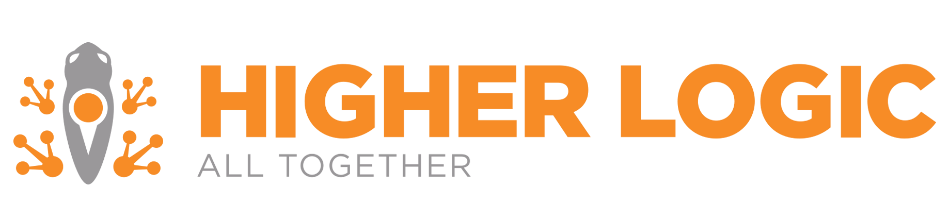 Higher Logic Online Community Data Migration Technical Worksheet Overview:
A Higher Logic Online Community (HLOC) Data Migration is a technical project to migrate content from a dataset to Subscriber’s HLOC. The level of effort depends on the number of data sources, type of data format, number of objects, number of object types, and additional requirements such as conversion of interior links or inline images. Subscriber submission of this Technical Worksheet and a sample dataset (in the format the final dataset(s) will be provided in) is the first step in the Data Migration process. From that point, Subscriber should allow 10-14 weeks for completion of the Data Migration. Subscribers with an integration should note that the first round cannot begin until data is synced via the integration; this may adjust the Data Migration project timeline and scheduling. A full Description of Service, including Schedule & Milestones, will be sent to your separately by your account rep.Please submit the completed Technical Worksheet and a sample dataset (in the format the final dataset(s) will be provided in) to your Higher Logic Project Manager (PM).Section I: Basic Info (to be completed by Higher Logic PM)Section II: Data Sources and FormatsThe number of data sources and formats affect the level of effort and timeline. Higher Logic readily accepts properly formatted data in the following formats: csv, Excel, json or xml. Other formats must be approved by a Higher Logic Data Engineer. Please indicate the number of data sources and data format(s) the data will be provided in.Section III: Data Objects The table lists the Data Objects that can be migrated to Subscriber’s HLOC. Please complete the table.Section IV: Conversion RequirementsThe table lists potential conversion requirements. Please complete the table.Higher Logic Project ManagerSubscriberPlatform(s) Migrating From Integration TypeDesired Data Migration Completion DateNumber of Data SourcesData Format(s)Data ObjectCheck if YesEstimated Number of Objects & NotesAnnouncementsBlog postsComments: Recommends/Likes: Tags: Calendar events (not registrations)Tags: Communities2Tags: Community members2Community member subscriptions (e.g. daily digest, real time)Community slideshowsDiscussion postsAttachments: Recommends/Likes: Tags: ExpertsExternal volunteer historyFriendsGlossary itemsComments:  Recommends/Likes:  Tags: IdeasComments:  Votes:  Categories: Library entriesComments:  Recommends/Likes:  Tags: Mentors and mentees (not relationships)User demographics2Check if YesObject Type(s) Affected and NotesInline images/filesRecommended if access to the source images/files will be lost. Requires that the images/files be accessible to HL via browser or file directory.Interior links to migrated content4Recommended if users frequently linked to other content. @mention links4#hashtag links4